COMMUNITY ENGAGEMENT in BROADBAND and DIGITAL EQUITY PLANNINGThis worksheet is designed to help your team consider how you will engage community members in shaping broadband and digital equity plans. Community engagement is the process of involving the public in problem-solving, planning, policy-setting, and decision-making. Your team should discuss, WHO do you need to engage in your planning effort? WHY is it important to engage these local partners and community members? WHAT do you want to accomplish by engaging them? HOW can you effectively engage them? WHOBroadband planning efforts across Wisconsin have a focus on ‘internet for all’. This means that all Wisconsinites have access to affordable broadband service and equitably share in the benefits of broadband technology. Who you engage will also be determined by the demographic makeup of your community. There are a few individuals and groups you will want to engage in your broadband and digital equity planning efforts. Those include: 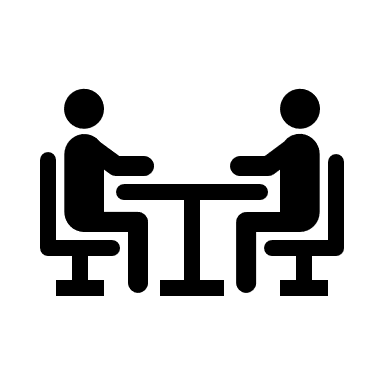 Local partners: organizations in the community with an interest in broadband and digital equity. 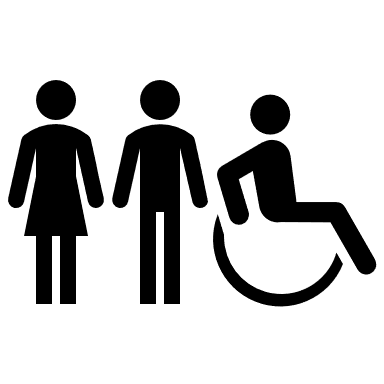 Community members: individuals or groups in the community who can provide perspectives, opinions, and experiences that will inform your broadband and digital plan. TAKING ACTION – PUTTING IT INTO PRACTICE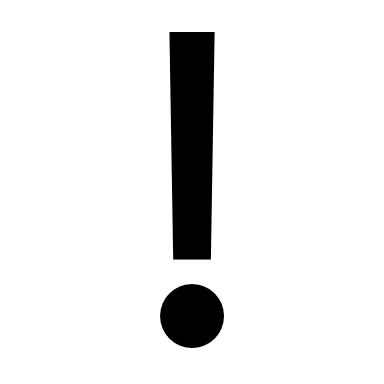 As you explore who to engage in your planning effort, we recommend this Engage Local Partners and Engage Community Members worksheet which is designed to help you think about who to engage in your broadband and digital equity planning efforts. WHYThere are two main reasons why community members should be engaged in your broadband and digital equity planning efforts. Community engagement produces better results. This is true because community members bring to the table their unique knowledge and expertise. They can articulate their needs and offer solutions to those needs. 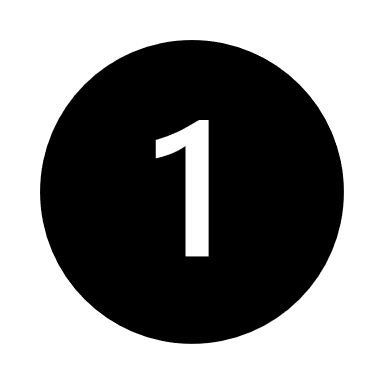 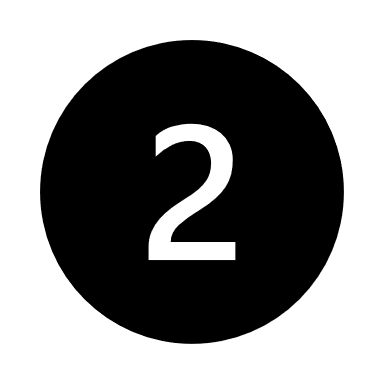 Community engagement produces more engaged community members. When invited to be a part of your broadband and digital equity planning, community members become more informed and see how they can contribute to solutions. TAKING ACTION – PUTTING IT INTO PRACTICEYou may have some additional reasons why it is important to engage community members. As a planning team, have a conversation about the following question. Why is it important for us to engage community members in our broadband and digital equity planning?WHATThere are five purposes for engaging community members in your broadband and digital equity planning. Along with each purpose, there is a promise that you are making to the community. AWARENESS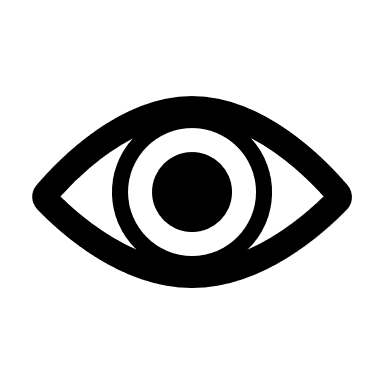 Purpose: Make the community aware of your broadband and digital equity planning effort.Promise: We will keep you informed.EDUCATION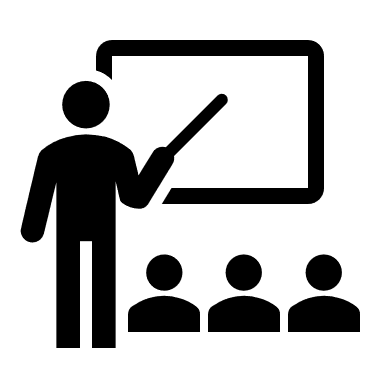 Purpose: Provide the community with information to assist them in better understanding broadband and digital equity needs, concerns, solutions, and plansPromise: We will try to help you understand.INPUT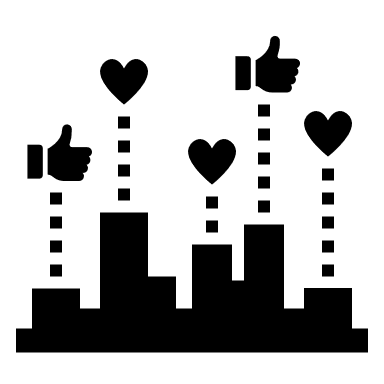 Purpose: Obtain community feedback on broadband and digital equity needs, concerns, solutions, and plans.Promise: We will provide opportunities for your input, and feedback on how your input influenced decisions.INTERACTION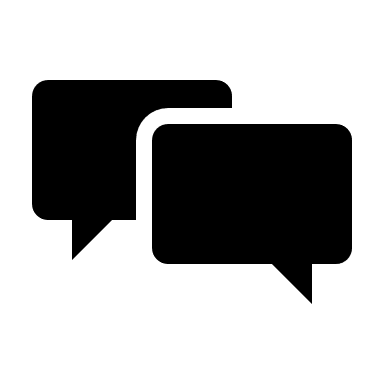 Purpose: Work directly with the community to ensure that their issues and concerns are consistently understood and considered.Promise: We will work with you to ensure your concerns are directly reflected in the alternatives, strategies, and plans; and provide feedback on how your input influenced decision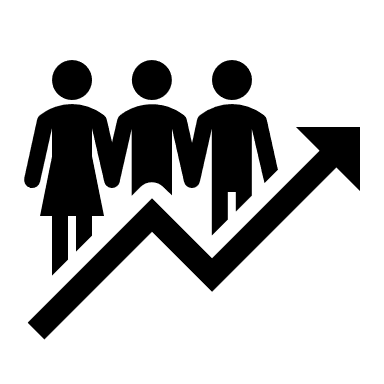 PARTNERSHIPPurpose: Place decision-making responsibilities in the hands of the community.Promise: We will work to implement what you decide.TAKING ACTION – PUTTING IT INTO PRACTICEYou will likely find that during your broadband and digital equity planning efforts, you focus on several if not many of these engagement purposes. As a planning team, have a conversation about the following question: What do we want to accomplish by engaging the community in our broadband and digital equity planning? Which engagement purposes and promises are important for us to focus on? HOWFor each community engagement purpose (awareness, education, input, interaction, and partnership) there are several different methods or tools you can use. The table below shows methods in relationship to their usefulness for accomplishing each engagement purpose. TAKING ACTION – PUTTING IT INTO PRACTICEYou will likely want to use several different methods to engage community members. As a planning team have a conversation about the following question: Based on (1) our engagement purposes, (2) what we know about our community, and (3) the time and resources we have available, which engagement methods do we want to use?YOUR COMMUNITY ENGAGEMENT PLANNow that you know Who, Why, What, and How you will engage community members in your broadband and digital equity efforts, you can put together a simple plan to guide your community engagement efforts. What that plan looks like is unique to each community. That said, there are a few guidelines to consider as you develop your community engagement plan: Multiple ways to engage. 
Community members should be given several opportunities and ways to engage. This allows them to engage in ways that they find valuable, and at times and in places that work for them. Equitable access. You should remove as many barriers to participation as possible. This could include making sure the location for an open house is wheelchair accessible, having an interpreter available during a focus group, and making surveys available at public locations such as schools and the library. 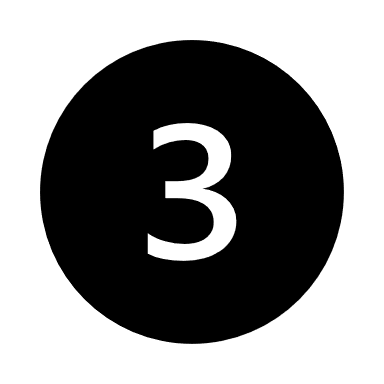 Communicate how input was used. When you ask for ideas, input, and feedback from the community, it is important to tell them how you used that information. 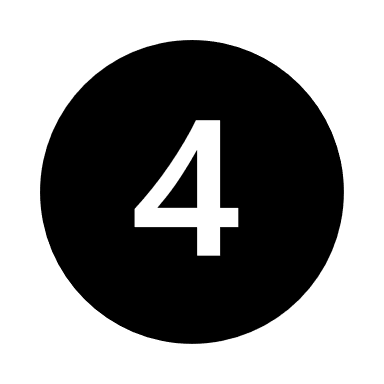 Celebrate milestones. 
Part of engaging the community includes celebrating milestones. Celebrating milestones helps people see what is working, strengthens relationships and engagement, and creates positive momentum. Here is an example of what a broadband and digital equity community engagement plan might look like (next page).It is important to note, that like all plans you may find that you need to make changes along the way. Things that might prompt a change in your plan include, identifying a group of community members you did not originally include, finding out you have more or less time to complete your plan, learning something from a community engagement activity that indicates you need to dive deeper into something, or changes to resources such as money or volunteers. TAKING ACTION – PUTTING IT INTO PRACTICEAs a planning team, take all the decisions you have made about who, why, what, and how to engage community members, and create your broadband and digital equity community engagement plan. Identify several points in the process where you will reassess if any changes are needed.Adapted from: National Digital Equity Extension Team (NDEET), 2022.This tool was developed by the Washing State University Extension as a part of its Broadband Action Team (BAT)™ model.An EEO/AA employer, University of Wisconsin-Madison Division of Extension provides equal opportunities in employment and programming, including Title VI, Title IX, the Americans with Disabilities Act (ADA) and Section 504 of the Rehabilitation Act requirements.Method Awareness Education Input Interaction Partnership Direct mail High Moderate News releases, mass, and social media High Moderate Displays and exhibits High High Public educational meetings Moderate High Websites Moderate High Possible Open Houses Low Moderate High Public Hearings Moderate High Surveys High Focus Groups High Asset Mapping Moderate High High High Community Forum Moderate Moderate High Citizen Advisory Committee High Low-Moderate Visioning High High Citizen Planning Committee High High High Phase Dates Purpose Method Who to Engage Pre-Planning January-February Public Partnership -> Establish community engagement immediately by forming a committee Citizen Planning Committee Cross-section of affected community members Pre-Planning March Awareness -> Let community members know we have started a local broadband and digital equity planning process. News Release & Social Media Posts Everyone Initial Community Input April-May Public Input -> Understand needs related to broadband and digital equity. Digital and Paper Surveys Everyone Initial Community Input June Public Partnership -> Analyze the initial input and determine what additional information is needed and from whom. Citizen Planning Committee N/A Initial Community Input July Public Education -> Share what the committee has learned about community broadband needs. Website, Public Education Meeting Everyone Additional Community Input August-September Public Input -> Gain a deeper understanding of needs and explore possible solutions that can inform the broadband and digital equity plan. Focus Groups Community members who can add insight into the needs identified during initial community input. Additional Community Input October Public Interaction -> Have community members identify resources in the community that can support broadband and digital equity goals. Asset Mapping Cross-section of community members who have a good understanding of the community and its resources. Additional Community Input November Public Partnership -> Analyze the focus group and asset mapping information. Citizen Planning Committee N/A Plan Development December Public Awareness -> Let community members know where the planning process is at, and what the committee has learned so far. News Releases & Social Media Posts Everyone Plan Development January-February Public Partnership -> Committee members shape three plan alternatives to share with the community. Citizen Planning Committee N/A Plan Selection March Public Education -> Share with the community the three plan options identified by the committee. Public Education Meetings & Website Everyone Plan Selection April Public Interaction -> Ask community members to share which plan option they prefer and offer final input. Advisory Vote via Digital and Paper Survey Everyone Plan Finalization May Public Partnership -> Committee reviews community input and makes a final plan recommendation to the local government. Citizen Planning Committee N/A Plan Finalization June-July N/A -> Local government takes recommendation and does final legal review and adoption. N/A N/A Plan Completion August Public Awareness -> Communicate to the public that the plan is complete and how their input was used. New Releases & Social Media Posts Everyone Plan Completion September-October Public Education -> Share with community members how the final plan affects them and the resources available to support them and the execution of the plan. Public Education Meetings & Websites Everyone and Specific groups who will be key to plan implementation 